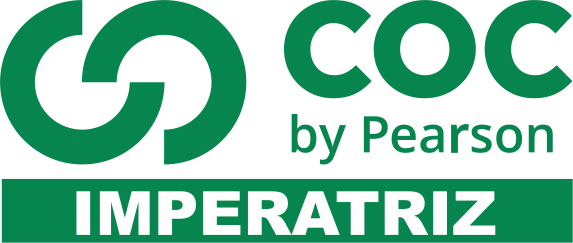 ORIENTAÇÕES:Fazer margem e cabeçalho;Arme, efetue as operações matemáticas, em seguida faça a tabuada;A atividade será entregue na terça- feira e corrigida na primeira aula do dia seguinte;O aluno deverá realizar uma questão por dia.Terça- Feira 19/05                                                                                                   Tabuada de Divisão (÷) 8 e 9a) 183.453,987 + 873.384,567=  b) 984.398,298 ÷ 978=c) Você coloca seu suado dinheiro na poupança, digamos R$ 1.000,00. Após um mês qual será o juro a receber se a taxa é de 0,5% ao mês? Quarta- Feira 20/05                                                                                       Tabuada de Multiplicação (x) 3 e 8a) 82.387 X 983=b) 897.009,900 X 10.000= c) Você vai utilizar o seu cheque especial de R$ 1000,00 por um mês, sendo que a taxa é de 15% ao mês. Quanto pagará de juros? Quinta- Feira 21/05                                                                                       Tabuada de Multiplicação (x) 7 e 8a) 873.904  ÷10.000=    b) 873.876.275,25 X 8,76=c) O número de funcionários de uma agência bancária passou de 80 para 120. Em relação ao número inicial. Qual foi  o aumento no número de funcionários ?Sexta- Feira 22/05                                                                                           Tabuada de Multiplicação (x) 5 e 9a) 908.009 X 9,85=      b) 981.765.543 – 976.009.843=c) Uma mercadoria que custava R$ 24,00 foi vendida com abatimentos sucessivos de 30% +20%+10%. Pergunta-se:-Por quanto foi vendida? Qual o percentual total do abatimento?